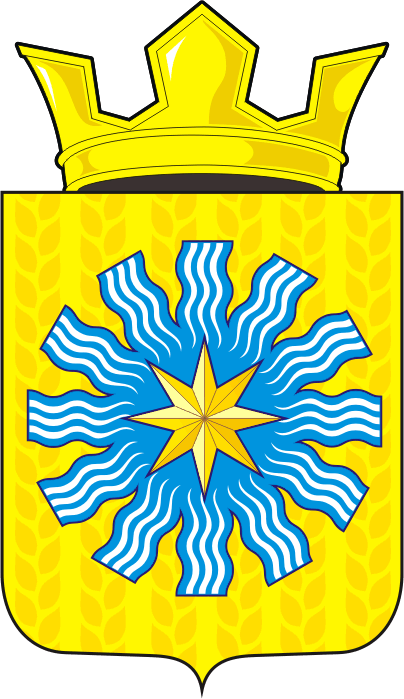 АДМИНИСТРАЦИЯ АЛЕКСАНДРОВСКОГО СЕЛЬСОВЕТАСАРАКТАШСКОГО РАЙОНА ОРЕНБУРГСКОЙ ОБЛАСТИР А С П О Р Я Ж Е Н И Е   ____________________________________________________________________09.01.2018 			      с. Вторая Александровка                                № 03-рО внесении изменений в распоряжение администрации                      Александровского сельсовета № 12-р от 06.06.2016 г.                                                                                        « О назначении ответственного лица за профилактику коррупционных и иных правонарушений».В соответствии пп. 1 п. 2 ст. 13.3 Федерального закона от 25 декабря . № 273-ФЗ «О противодействии коррупции», п. 3 Указа Президента Российской Федерации от 15 июля . № 364 «О мерах по совершенствованию организации деятельности в области противодействия коррупции»),Внести в  распоряжение администрации   Александровского сельсовета № 12-р от 06.06.2016 г.  « О назначении ответственного лица за профилактику коррупционных и иных правонарушений» следующие изменения:1.1  назначить Юдину Елену Александровну ответственным за профилактику коррупционных и иных правонарушений в муниципальном образовании Александровский сельсовет Саракташского района Оренбургской области.2. Контроль за выполнением настоящего распоряжения оставляю за собой.3. Настоящее распоряжение вступает в силу с момента его подписания.Глава Александровского сельсовета                                       Е.Д. РябенкоРазослано:  администрации района, прокуратуре района, в дело.